    "Europejski Fundusz Rolny na rzecz Rozwoju Obszarów Wiejskich.  Europa inwestująca w obszary wiejskie” 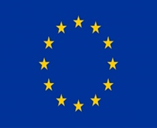 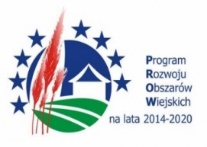 OŚWIADCZENIE WNIOSKODAWCYTytuł operacji ………………………………………………………………………………………………………………………………………………………………………………………………………………………………………………………………………………………………Niniejszym oświadczam, że operacja realizowana będzie w miejscowości / miejscowościach zamieszkanych przez mniej niż 5 tys.  (należy podać nazwy miejscowości oraz liczbę osób zamieszkujących daną miejscowość – stan na dzień składania wniosku zgodny z danymi GUS).1 . ….......................................................        		………………………………………….2 . ….......................................................     	 	………………………………………….3 . ….......................................................        		………………………………………….4 . …....................................................... 	       		………………………………………….……………………………………….                                                                          ………………………../miejscowość, data/                                                                                            /podpis/